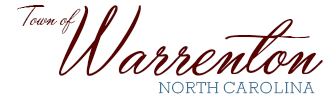 P.O. Box 281Walter M. Gardner, Jr. – Mayor                                                                 Warrenton, NC  27589-0281Robert F. Davie, Jr. – Town Administrator                                 (252) 257-1122   Fax (252) 257-9219www.warrenton.nc.gov_____________________________________________________________________________________________Revitalization CommitteeMinutesJune 18, 2019Michael Coffman called together a meeting of the Revitalization Committee at 6:00 PM at the Warrenton Rural Fire Station.  Attending were Georgiana Weddington, Luke McCullough, Adam Foreman, Robert _______, Rose Derring, Bob Shingler Alex Borst, Zayne Taber and Robert Davie.  A quorum was present. May 2019 minutes were reviewed and a motion to approve by Adam Foreman was seconded by Alex Borst.  The minutes were approved by unanimous vote. Under Old Business, Michael Coffman stated the application to AARP for grant funding to add more amenities to Hayley-Haywood Park was not awarded.  Due to rain the Movie Night was not held but will be rescheduled for Saturday October 5, 2020.  Adam Foreman and Alex Borst discussed the adult language in the Creed 2 movie, and suggested a separate venue for future movies rated PG or higher.  Harvest Market:  Alex will organize and run the pie contest, Georgiana and Kristin Baughman will be judges.Merchant discount cards will be developed, along the lines of a punch card, with discounts from all retailers on one card to be distributed and good only the day of event.Farmers market will be set up on W. Macon Street and free up parking in BB&T lot.Changing the theme of Harvest Market was discussed.  A fireman’s cook-off was suggested, with financial incentives and awards for winning entries.  An entry fee for fire departments with a winner takes all prize money was also suggested.  Future years could be expanded to fire departments outside of Warren County.  It was noted that fire departments usually bring out families and kids.  A meeting for further discussion is scheduled for Thursday week at 6:00 PM at Robinson Ferry.  Design Committee:The dog park discussion is awaiting the Town’s plan to purchase park land along Church and Hall Streets from Preservation North Carolina and Hillmon Poythress.  Michael Coffman briefly discussed progress on the bi-ped planning process and the combined meeting with revitalization at the July regularly-scheduled time.  The CSX rail line was discussed as a trail opportunity.  Robert Davie suggested we call CSX once our bi-ped plan is finalized. Economic Vitality:Robert Davie has sent a letter to the building owner of property located at the corner of W. Franklin and Front Streets.  Michael Coffman will reach out to the owners of the property at the corner of Hall and E. Macon Streets, as they were open to development with grant funding.  With no further business the meeting was adjourned.  